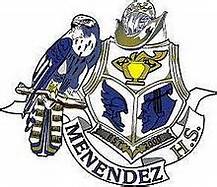 Pedro Menendez High SchoolSAC Meeting AgendaThursday, February 23rd – 4:30 pmPMHS Media CenterWelcome and Sign-InSchool Updates				David Simpkins/Kim LippoNeeds Assessment Survey Update 	Chris CofieldSJCSD Focus Group Update 		Chris Cofield/Isabelle PitcherRequest or remarks from SAC members		All MembersSuggestions for increasing survey participationMeeting adjournmentUpcoming MeetingsApril 20, 2017May 18, 2017